KАРАР 	           № 53	РЕШЕНИЕ«03» июнь  2016 й.		« 03» июня 2016г.О внесении изменений   в  Положение о бюджетном процессе в сельском поселении Нигаматовский  сельсовет муниципальном районе Баймакский район Республики Башкортостан	В соответствии с внесенными изменениями в   Бюджетный кодекс  Российской Федерации, Совет сельского поселения Нигаматовский  сельсовет муниципального района Баймакский район Республики Башкортостан,РЕШИЛ:Внести следующие  изменения в  Положение о бюджетном процессе в сельском поселении  Нигаматовский сельсовет муниципальном районе  Баймакский  район Республики Башкортостан (далее – Положение), утвержденного решением Совета сельского поселения Нигаматовский сельсовет муниципального района Баймакский район Республики Башкортостан № 168  от  14 февраля 2014 года  (ред. 2014  г.):Пункт 3 статьи 6 Положения дополнить абзацем следующего содержания:
«Финансовый орган поселения  утверждает перечень кодов видов источников финансирования дефицитов бюджетов, главными администраторами которых являются органы местного самоуправления и (или) находящиеся в их ведении казенные учреждения.»;В пункте 1 статьи 14 Положения после слов «и мотоциклов» дополнить словами «,  винодельческих продуктов, произведенных из выращенного на территории Российской Федерации винограда»;В статье 16 Положения:а) в абзаце первом слово «Бюджетные» заменить словами «1. Бюджетные»;б) в абзаце втором слова «Объекты   капитального строительства» заменить словами «2. Объекты капитального строительства»;в) в абзаце третьем слова «Бюджетные инвестиции» заменить словами «3. Бюджетные инвестиции»;г) в абзаце четвертом слова «Не допускается» заменить словами «4. Не допускается»;д) в абзаце четвертом после слов «вложений в объекты муниципальной собственности» дополнить словами «, за исключением случаев, предусмотренных пунктом 5 настоящей статьи»;е) дополнить абзацем пятым следующего содержания: «5. При исполнении соответствующего бюджета допускается предоставление бюджетных инвестиций в объекты муниципальной собственности, указанные в абзаце первом настоящего пункта, в случае изменения в установленном порядке типа бюджетного или автономного учреждения или организационно-правовой формы муниципального унитарного предприятия, являющихся получателями субсидий, предусмотренных статьей 78.2 Бюджетного кодекса Российской Федерации, на казенное учреждение после внесения соответствующих изменений в решение о предоставлении субсидий на осуществление капитальных вложений в указанные объекты с внесением соответствующих изменений в ранее заключенные бюджетным или автономным учреждением,  муниципальным унитарным предприятием договоры в части замены стороны договора - бюджетного или автономного учреждения, муниципального унитарного предприятия на казенное учреждение и вида договора - гражданско-правового договора бюджетного или автономного учреждения, муниципального унитарного предприятия на муниципальный контракт.»;В пункте 2 статьи 20 Положения слова «двух месяцев» заменить словами «трех месяцев»;В пункте 6 статьи 24 Положения:а) слова «ежеквартальному и» исключить;б) слово «отчетам» заменить слово «отчету»;Пункт 4 статьи 28 Положения изложить в следующей редакции:«4. Предоставление   муниципальной гарантии, а также заключение договора о предоставлении   муниципальной гарантии осуществляется после представления принципалом и (или) бенефициаром в Администрацию  поселения, либо агенту, привлеченному в соответствии с бюджетным законодательством, полного комплекта документов согласно перечню, устанавливаемому Администрацией поселения.»;Абзац 1 пункта 1 статьи 36 Положения изложить в следующей редакции:«Проект местного бюджета составляется на основе источников, указанных в ч.2 ст. 172 Бюджетного кодекса Российской Федерации, в частности на основе проекта прогноза социально-экономического развития поселения (далее – прогноз социально-экономического развития поселения) в целях финансового обеспечения расходных обязательств»;Подпункт 9 абзаца 1 статьи 39 Положения изложить в следующей редакции:«9. Паспорта муниципальных программ (проекты изменений в указанные паспорта),в случае утверждения  решением о бюджете распределения бюджетных ассигнований по муниципальным программам и непрограммным направлениям деятельности к проекту решения о бюджете.»;Подпункт 11 статьи 39 Положения считать подпунктом 12;Дополнить статью 39 Положения подпунктом 11 следующего содержания:«11. Реестры источников доходов местного бюджета».Опубликовать настоящее решение на официальном сайте сельского поселения Нигаматовский сельсовет муниципального района Баймакский район Республики Башкортостан по адресу : Глава сельского поселения Нигаматовскийсельсовет муниципального районаБаймакский районРеспублики Башкортостан                                                                          Вахитова Ф.Г.БАШКОРТОСТАН  РЕСПУБЛИКАhЫБАЙМАК   РАЙОНЫМУНИЦИПАЛЬ РАЙОНЫНЫННИГӘМӘТ   АУЫЛ   СОВЕТЫ АУЫЛ   БИЛӘМӘhЕ СОВЕТЫ453657, Байма7 районы, Ни42м2т ауылы, К.Дияров урамы,7тел.: (34751) 4-75-37, 4-75-43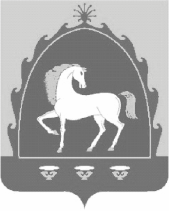 СОВЕТ СЕЛЬСКОГО ПОСЕЛЕНИЯ НИГАМАТОВСКИЙ СЕЛЬСОВЕТ МУНИЦИПАЛЬНОГО РАЙОНАБАЙМАКСКИЙ РАЙОН РЕСПУБЛИКА БАШКОРТОСТАН453657, Баймакский район, с.Нигаматово, ул. К.Диярова,7тел.: (34751) 4-75-37, 4-75-43